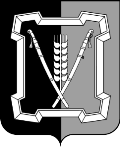 СОВЕТ  КУРСКОГО  МУНИЦИПАЛЬНОГО  ОКРУГАСТАВРОПОЛЬСКОГО КРАЯРЕШЕНИЕ24 марта 2022 г. 		              ст-ца Курская 				           № 365  Об утверждении отчета о результатах приватизации муниципального имущества Курского муниципального округа Ставропольского края за 2021 годВ соответствии с Гражданским кодексом Российской Федерации, Федеральными законами от 21 декабря 2001 г. № 178-ФЗ «О приватизации государственного и муниципального имущества», от 06 октября 2003 г.                   № 131-ФЗ «Об общих принципах организации местного самоуправления в Российской Федерации», Уставом Курского муниципального округа Ставропольского края, Положением о порядке управления и распоряжения объектами муниципальной собственности Курского муниципального района Ставропольского края, утвержденным решением совета Курского муниципального района Ставропольского края от 25 апреля 2013 г. № 51, Положением о приватизации муниципального имущества Курского муниципального округа Ставропольского края, утвержденным решением Совета Курского муниципального округа Ставропольского края от 08 июля 2021 г. № 233,  разработки прогнозного плана (программы) приватизации муниципального имущества муниципального образования Курского муниципального округа Ставропольского края, а также порядком и сроками рассмотрения отчета о результатах приватизации муниципального имущества муниципального образования Курского муниципального округа Ставропольского края, утвержденным решением Совета Курского муниципального округа Ставропольского края от 28 октября 2021 г. № 284, Совет Курского муниципального округа Ставропольского краяРЕШИЛ:1. Утвердить прилагаемый отчет о результатах приватизации муниципального имущества Курского муниципального округа Ставропольского края за 2021 год.2. Настоящее решение вступает в силу со дня его опубликования (обнародования). Отчето результатах приватизации муниципального имущества Курского муниципального округа Ставропольского края за 2021 годВ 2021 году приватизация объектов муниципальной собственности Курского муниципального округа Ставропольского края (далее - муниципальное имущество) осуществлялась в соответствии с Федеральными законами от 29 июля 1998 г. № 135-ФЗ «Об оценочной деятельности в Российской Федерации», от 21 декабря  2001 г. № 178-ФЗ «О приватизации государственного и муниципального имущества», постановлением Правительства Российской Федерации от 27 августа 2012 г. № 860 «Об организации и проведении продажи государственного или муниципального имущества в электронной форме», Положением о порядке управления и распоряжения объектами муниципальной собственности Курского муниципального района Ставропольского края, утвержденным решением совета Курского муниципального района Ставропольского края от 25 апреля 2013 г. № 51, Положением о приватизации муниципального имущества Курского муниципального округа Ставропольского края, утвержденное решением Совета Курского муниципального округа Ставропольского края от 08 июля 2021 г. № 233,  разработки прогнозного плана (программы) приватизации муниципального имущества муниципального образования Курского муниципального округа Ставропольского края, а также порядком и сроками рассмотрения отчета о результатах приватизации муниципального имущества муниципального образования Курского муниципального округа Ставропольского края, утвержденными решением Совета Курского муниципального округа Ставропольского края от 28 октября 2021 г. № 284.Прогнозный план (программа) приватизации муниципального имущества Курского муниципального округа Ставропольского края на 2021 год утвержден решением Совета Курского муниципального округа Ставропольского края от 26 ноября 2020 г. № 72 (с изменениями, внесенными решениями Совета Курского муниципального округа Ставропольского края от 25 марта 2021 г. № 164, от 28 октября 2021 г. № 281) (далее - Прогнозный план приватизации).В соответствии с Прогнозным планом приватизации планировалось реализовать 10 объектов движимого имущества и 2 объекта недвижимого имущества. Для реализации Прогнозного плана приватизации администрацией Курского муниципального округа Ставропольского края (далее - администрация) была проведена работа по подготовке всех необходимых документов, в том числе по определению рыночной стоимости объектов движимого и недвижимого имущества.В течение 2021 года администрацией в электронной форме были организованы 2 открытых аукциона по продаже муниципального имущества.Приватизация объектов движимого и недвижимого имущества Курского муниципального округа Ставропольского края, включенных в Прогнозныйплан приватизации, проводилась в условиях гласности, предоставления полной информации о приватизируемых объектах. Процедура проведения аукциона осуществлялась посредством интерфейса универсальной торговой платформы АО «Сбербанк-АСТ» в торговой секции «Приватизация, аренда и продажа прав». Процесс приватизации сопровождался информационным обеспечением. Прогнозный план приватизации, решения об условиях приватизации, сообщения о продаже муниципального имущества, информация о результатах сделок приватизации муниципального имущества размещалась на официальном сайте администрации Курского муниципального округа Ставропольского края - курский-округ.рф. в информационно-телекоммуникационной сети «Интернет» и на официальном сайте Российской Федерации для размещения информации о проведении торгов torgi.gov.ru.В 2021 году путем проведения открытых аукционов в электронной форме из 12 запланированных реализовано 10 объектов муниципального имущества:Из-за отсутствия заявок и предложений о цене не реализовано в 2021 году следующее имущество, по которому принято решение о списании объектов и снятии их с регистрационного учета:Общая сумма ожидаемых доходов составила 1699169,00 рублей.План по доходам от приватизации муниципального имущества в         2021 году был определен в сумме 1428250,00 рублей, фактически в бюджет Курского муниципального округа Ставропольского края поступило  1699169,00 рублей. В соответствии с положениями Налогового кодекса Российской Федерации начислены: налог на добавленную стоимость от продажи имущества  и налог на прибыль в сумме 263390,00 рублей, из которых уплачено 263390,00 рублей.Председатель Совета Курскогомуниципального округа Ставропольского края                                          А.И.ВощановГлава Курскогомуниципального округа Ставропольского края                       С.И.КалашниковГлава Курскогомуниципального округа Ставропольского края                       С.И.КалашниковПриложениерешению Совета Курского муниципального округа Ставропольского краяот 24 марта 2022 г. № 365 Приложениерешению Совета Курского муниципального округа Ставропольского краяот 24 марта 2022 г. № 365 № п/пНаименование имуществаСпособприватизацииСроки сделкиЦенасделки (руб.)123451.Основное строение площадью 191,60 кв. м, кадастровый номер 26:36:100902:414, назначение - нежилое здание, расположенное по адресу: Ставропольский край, Курский район, хутор Графский, улица Школьная, 1 (с земельным участком)открытый аукцион в электронной формедоговор куп-             ли - продажи  № 12-21 от 29.12.2021.Срок исполнения догово-              ра - 21.01.2022525000,002.Транспортное средство ПАЗ 32053-70 автобус, 2006 года выпуска, цвет кузова - желтый, VIN Х1М3205EX60009905, пас-порт транспортного средства 52 MK 815434, государственный регистрационный знак Х994РУ26открытый аукцион в электронной формедоговор куп-ли - продажи  № 03-21 от 29.06.2021.Срок исполнения договора - 25.08.2021130369,003.Транспортное средство ГАЗ 31105 легковой, 2007 года выпуска, цвет кузова - буран, открытый аукцион в элекдоговор куп-ли - продажи  № 04-21 от 36000,00VIN X9631105071402241, паспорт транспортного средства 52 МО 328106, государственный регистрационный знак Х072СУ26тронной форме29.06.2021.Срок исполнения договора - 23.07.20214.Транспортное средство CHEV-ROLET NIVA, 212300 легковой, 2008 года выпуска, цвет кузова - темно-серый металлик, VIN X9L21230080219923, паспорт транспортного средства 63 МН 627754, государственный регистрационный знак Х365ТК26открытый аукцион в электронной формедоговор куп-ли - продажи  № 05-21 от 29.06.2021.Срок исполнения договора - 23.07.2021122000,005.Транспортное средство FORD ФОРД «МОНДЕО» легковой, 2012   года   выпуска,   цвет кузова - белый, VIN X9FDXXEEBDCL43547, паспорт транспортного средства 47 НH 301143, государственный регистрационный знак Т274ТТ26открытый аукцион в электронной формедоговор куп-ли - продажи № 11-21 от 29.12.2021.Срок исполнения договора - 11.01.2022384000,006.Транспортное средство LADA KALINA, 111760, легковой, 2011   года   выпуска,   цвет кузова - сине-черный, VIN XТА111760С0169416, паспорт транспортного средства 63 НК 910386, государственный регистрационный знак Н643РМ26открытый аукцион в электронной формедоговор куп-ли - продажи № 10-21 от 29.06.2021.Срок исполнения договора - 13.07.2021105800,007.Транспортное средство ГАЗ-53Б грузовой - самосвал, 1981 года выпуска, цвет - голубой/синий, паспорт транспортного средства 26 ЕР 812650, государственный регистрационный знак Н218ТР26открытый аукцион в электронной формедоговор куп-ли - продажи № 06-21 от 29.06.2021.Срок исполнения договора - 11.01.202255000,008.Транспортное средство ГАЗ-31105 легковой, 2006 года выпуска, цвет кузова - ОМЕГА2, VIN Х9631105071362937, пас-открытый аукцион в электронной договор куп-ли - продажи № 07-21 от 29.06.2021.50000,00порт транспортного средства 52 МК 824096, государственный регистрационный знак К883НХ126формеСрок исполнения договора - 27.07.20219.ТРАКТОР КОЛЕСНЫЙ                МТЗ-80, 1987 года выпуска, цвет кузова - синий, заводской № 567185,   паспорт   самоход-ной машины и других видов техники ВВ 116374, государственный регистрационный знак 26СС2826открытый аукцион в электронной формедоговор куп-ли - продажи № 08-21 от 29.06.2021.Срок исполнения договора - 20.07.2021141000,0010.Школа площадью 150,8 кв. м, кадастровый номер 26:36:021003:282, назначение - нежилое здание, расположенное по адресу: Ставропольский край, р-н Курский, х.Зайцев, ул. Школьная, д. 80 (с земельным участком)открытый аукцион в электронной формедоговор куп-ли - продажи № 09-21 от 29.06.2021.Срок исполнения договора - 10.08.2021150000,00Итого:1699169,00№п/пТехнические характеристики транспортного средства121.ГАЗ-3110, легковой, 1999 года выпуска, цвет кузова - белый, VIN ХТН311000Х0222148, технический паспорт 52 ЕМ 612591, государственный регистрационный номер Х464КН 262.Транспортное средство ВАЗ - 2107 легковой-седан, 1997 года выпуска, цвет кузова - МУРЕНА/ЗЕЛЕНЫЙ, VIN XТА210700V1054440, паспорт транспортного средства 26 КЕ 233448, государственный регистрационный знак Х874УН26